ZADATAK: PREBROJI KOLIKO ČEGA IMA!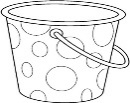 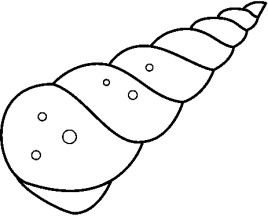 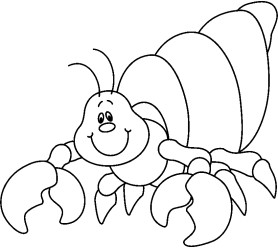 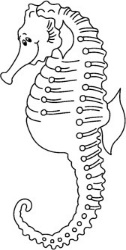 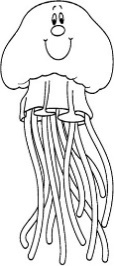 ZADATAK: PREBROJI I ZAOKRUŽI KOLIKO ČEGA IMA!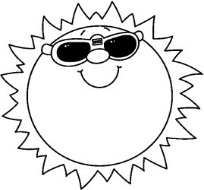 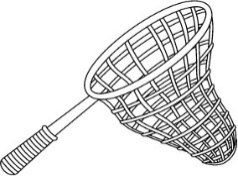 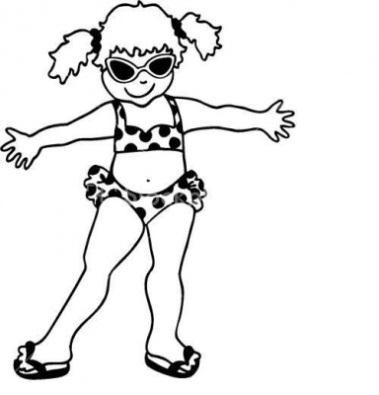 571034112691873125112498510612117126215810491171232